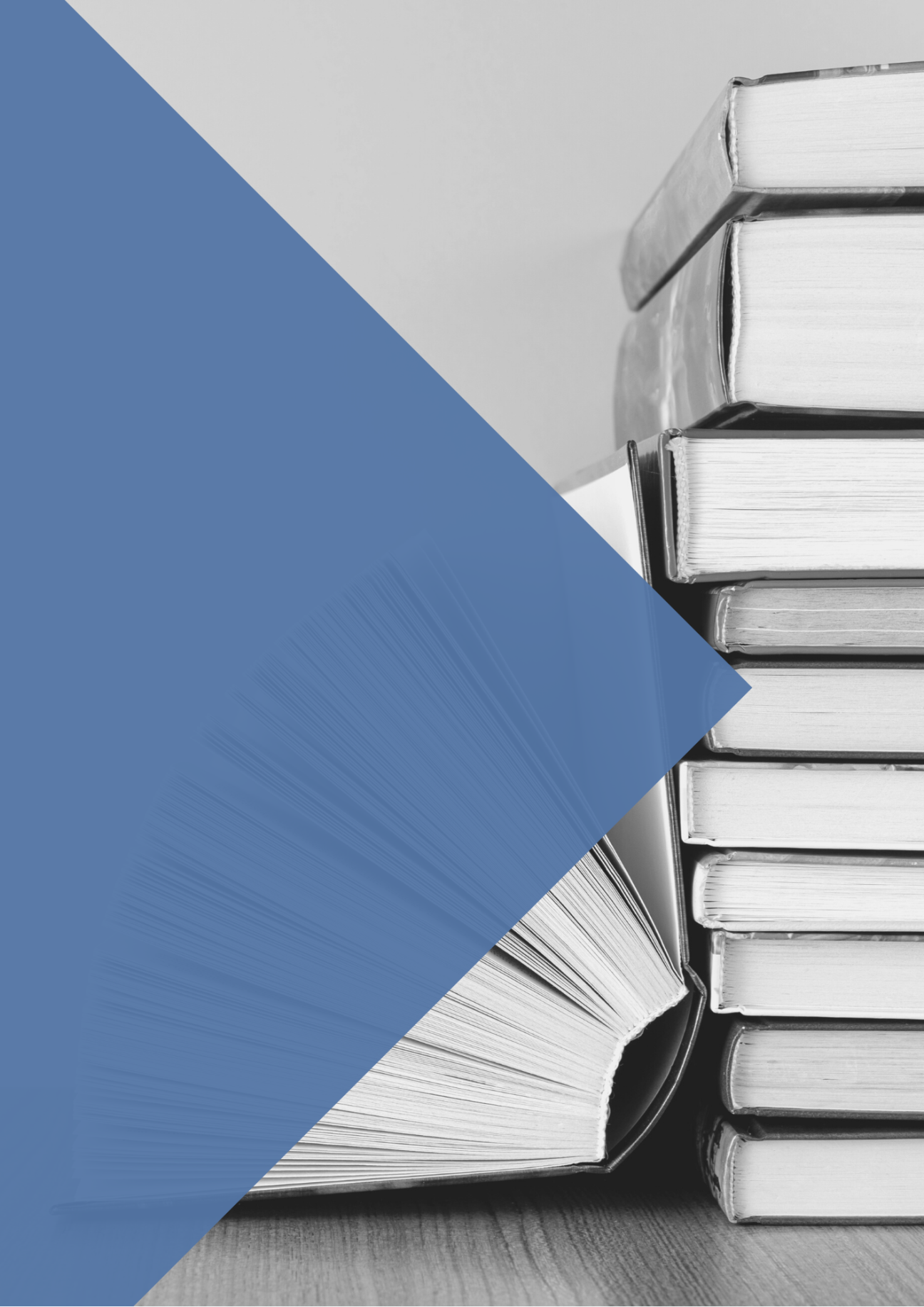 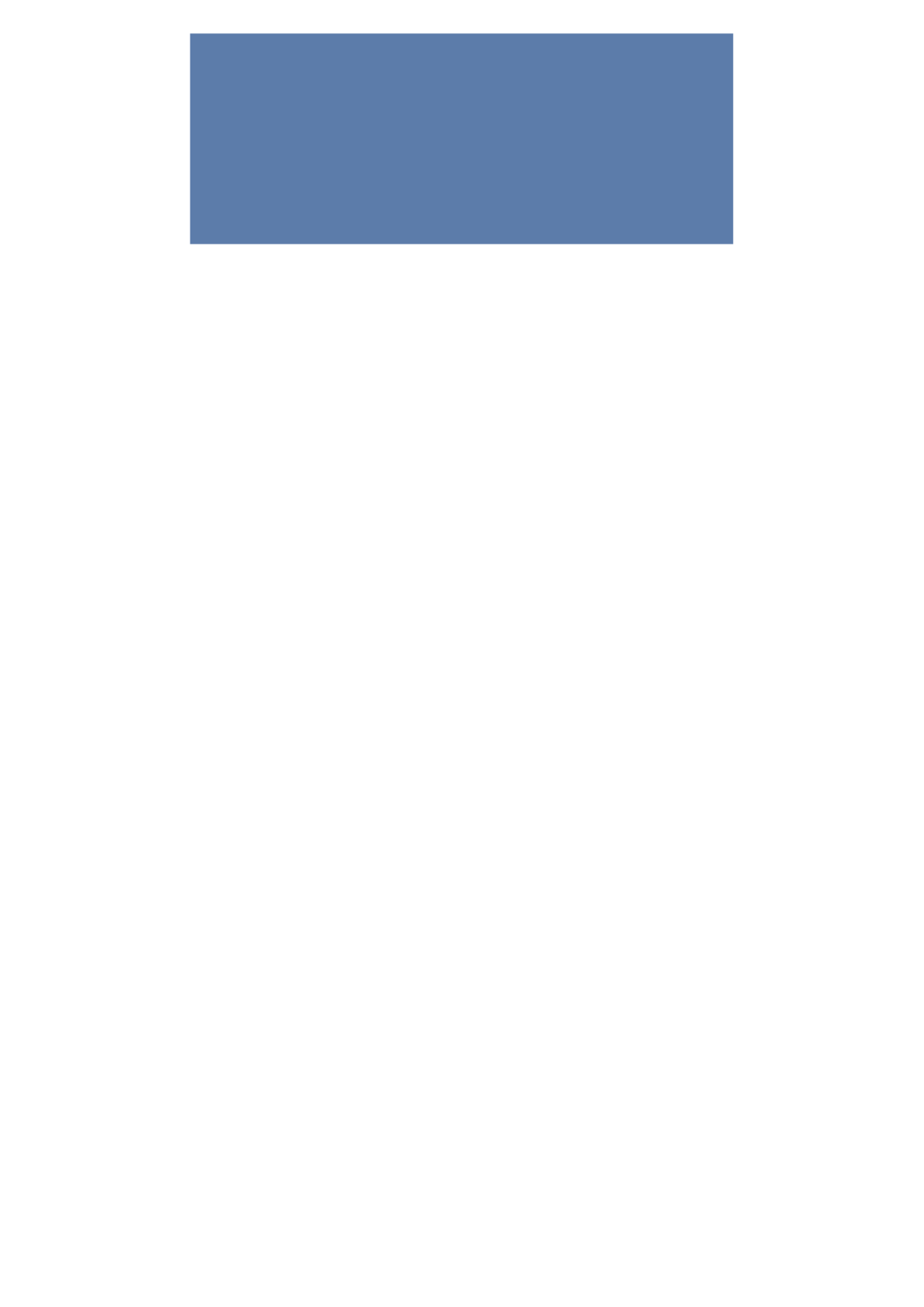 Adán Doménech, F.  “La aplicación práctica de la cláusula de vencimiento anticipadoSTS de 11 de septiembre de 2019. Final del recorrido”: Revista Crítica de Derecho Inmobiliario, Año nº 96, nº 777, 2020, págs. 650-673.Adán Doménech, F.  El fin de las cláusulas abusivas hipotecarias en la ley de crédito inmobiliario y en la jurisprudencia del TS y TJUE. Barcelona: Bosch, 2020. Agüero Ortiz, A. “Sentencia WiZink: usura en ausencia de anormalidad, desproporción o situación angustiosa”: Revista Jurídica sobre Consumidores y Usuarios (Especial. Sentencia del Tribunal Supremo de fecha 4 de marzo de 2020 sobre créditos sobre la usura en los créditos revolving), Abril 2020, pp. 56-72.Agüero Ortiz, A. “Derechos de los viajeros ante el Covid-19: Sí, tiene Ud. derecho al reembolso”: Revista Jurídica sobre Consumidores y Usuarios, nº. 8. Efectos jurídicos del Covid-19, Mayo 2020, pp. 19-32. Agüero Ortiz, A. “El TJUE declara que los jueces solo han de examinar de oficio la abusividad de las cláusulas vinculadas al objeto del litigio”: Publicaciones jurídicas CESCO, abril 2020. Agüero Ortiz, A. “AP de Toledo: primera en dejar gratuito un préstamo eliminando el IRPH tras la STJUE 3/3/2020 (…y sin cláusula de vencimiento anticipado)”: Publicaciones jurídicas CESCO, junio 2020. Agüero Ortiz, A. “Discrepancias respecto a la nulidad del IRPH en las AA.PP. Tras la STJUE 3/3/2020: la AP de Madrid también lo considera válido”: Publicaciones jurídicas CESCO, junio 2020.Agüero Ortiz, A. “El Tribunal Supremo vuelve a confundir la TAE con el tipo nominal”: Publicaciones jurídicas CESCO, abril 2020.Agüero Ortiz, A. “Guía actualizada sobre las moratorias en préstamos hipotecarios y préstamos personales frente al COVID-19”: Publicaciones jurídicas CESCO, abril 2020.Agüero Ortiz, A. “Resumen de la Sentencia-WiZink del Tribunal Supremo”: Publicaciones jurídicas CESCO, abril 2020.AHEDO PEÑA, O. “El beneficio de la exoneración del pasivo insatisfecho: cuestiones procesales. primera parte”: Revista Consumo y Empresa, nº. 12, Mayo 2020, pp. 76-88.Albiez Dohrmann, K. J. “Traslación de la jurisprudencia sobre créditos «revolving» a préstamos con alto riesgo entre empresarios”: Publicaciones jurídicas CESCO, abril 2020.Alegre Villarroya, B. “Sistemas autónomos de toma de decisiones aplicados a la selección de prestatarios en los contratos de préstamo bancario”: La Ley mercantil, nº. 69 (mayo), 2020.Alemany Castell, M. “Comentarios sobre la Sentencia del Tribunal Supremo (Sala de lo Civil), Pleno, número 149/2020, de 4 de marzo de 2020 Ponente: Excmo. Sr. D. Rafael Sarazá Jimena sobre la usura en los créditos revolving. ¿Clarificación de criterios o mayor confusión?”: Revista Jurídica sobre Consumidores y Usuarios (Especial. Sentencia del Tribunal Supremo de fecha 4 de marzo de 2020 sobre créditos sobre la usura en los créditos revolving), Abril 2020, pp. 13-27Alonso Pérez, M. T.; Calduch Gargallo, M.“La aplicabilidad de la normativa sobre cláusulas abusivas a los contratos de servicios jurídicos”: Revista de derecho privado, nº 104, Mes 1, 2020, págs. 3-20.Alvarez Royo-Villanova, S. “La epidemia y su efecto sobre los contratos: reglas especiales, fuerza mayor y rebus sic stantibus”: El notario del siglo XXI: revista del Colegio Notarial de Madrid, nº. 90, 2020, págs. 36-41.Alvarez Royo-Villanova, S. “Pandemia, fuerza mayor y cláusula rebus sic stantibus a la luz de la Jurisprudencia”: Diario La Ley, n º 9619, 2020.Alvira Arbeláez, F. J.; González Varela, S. “La venta atada como práctica anticompetitiva y vulneración al derecho del consumidor”: Revista de derecho de la competencia CEDEC, nº. Extra 1, 2019 (Ejemplar dedicado a: Avances en Derecho de la Competencia. CEDEC XVIII), págs. 131-160.Amérigo Alonso, J. “¿Cómo habrá de formalizarse la moratoria de los préstamos a consecuencia del COVID-19?”: Diario La Ley, nº 9630, 2020. Añón Calvete, J. “Estimación sustancial y condena en costas en las reclamaciones de cláusulas abusivas”: Revista jurídica de la Comunidad Valenciana, nº. 73, 2020, págs. 25-50.ARSUAGA CORTÁZAR, J. “La dificultad de reconocer una respuesta civil ante el préstamo irresponsable”: Revista Consumo y Empresa, nº. 12, Mayo 2020, pp. 89-97.BALLUGERA GÓMEZ, C. “Visión rápida de algunas dudas sobre la moratoria hipotecaria por coronavirus”: Revista de Derecho vLex, nº 191, Abril 2020. BALLUGERA GÓMEZ, C. “Una visión práctica del control de transparencia aplicado a las hipotecas”, Cáp-sulas de consumo, Càpsules formatives gratuites, ICAB, (26 marzo 2020).BALLUGERA GÓMEZ, C. “El significado del depósito previo de las condiciones generales y la indicación de un correo electrónico en la hipoteca”, con un índice de resoluciones parecidas, en www.notariosyregistradores.com (10 abril 2020).BALLUGERA GÓMEZ, C. “La transparencia material se cumple cuando los tratos preliminares y el contenido contractual coinciden”, en www.notariosyregistradores.com (22 junio 2020).BALLUGERA GÓMEZ, C. “La transparencia en la formalización de la moratoria hipotecaria por coronavirus”, en notariosyregistradores.com, (colgado 30 abril 2020).BALLUGERA GÓMEZ, C. “No comparto la sentencia de la Sección Quinta de la AP de Sevilla sobre el IRPH”, Confilegal, 10 mayo 2020.BALLUGERA GÓMEZ, C. “Con un poco de luz con el IRPH no vale. Control de transparencia contra control del contenido”: Revista de Derecho vLex, nº. 192, 2020.BALLUGERA GÓMEZ, C. “Moratoria hipotecaria sectorial por coronavirus”: Revista de Derecho vLex, nº. 194, julio 2020.BALLUGERA GÓMEZ, C. “Transparencia registral. Obligatoriedad de la inscripción en el registro de condiciones generales de la contratación”, en La nueva regulación de los contratos de crédito inmobiliario. Wolters-Kluwer, 2020, pp. 95-145.BASTANTE GRANELL, V. "La (quasi) transmutación socio-jurídica de la hipoteca sobre la vivienda habitual": Anuario de Derecho Civil, fasc. 1, 2020, pp. 143-239.BASTANTE GRANELL, V. Sobreendeudamiento y protección de los consumidores. Análisis comparado de los modelos francés y español. Madrid: Reus, 2020, 300 pp.Beneyto Pallás, K. “Tratamiento de las cláusulas IRPH tras la STJUE de 3 de marzo de 2020Asunto C-125/18 : interpretación y efectos derivados de su nulidad”: Revista jurídica de la Comunidad Valenciana, nº. 74, 2020, págs. 5-20.Bermúdez Ballesteros, M. R. “Abonada una señal por la compra de dos vestidos, de novia y de madrina, si se suspende el enlace matrimonial por motivo del COVID-19: ¿puede la consumidora cancelar la compra y exigir la devolución de la entrega a cuenta que realizó?”: Publicaciones jurídicas CESCO, mayo 2020.Bermúdez Ballesteros, M. R. “Algunas cuestiones relacionadas con la cancelación de las compras de vestidos de comunión por motivo del COVID-19”: Publicaciones jurídicas CESCO, mayo 2020.Bermúdez Ballesteros, M. R. “Cancelación de banquete de celebración de boda el mismo día en que se decretó el estado de alarma”: Publicaciones jurídicas CESCO, mayo 2020.Bermúdez Ballesteros, M. R. “Los contratos de crédito al consumo deben especificar de forma clara y concisa el modo de computar el plazo de desistimiento”: Publicaciones jurídicas CESCO, mayo 2020.Berrocal Lanzarot, A. I. “Crédito revolving o rotativo y usura (1ª parte)”: Revista de Derecho, Empresa y Sociedad (REDS), nº. 15, 2020, págs. 55-100.Buenosvinos González, H. “El sistema revolving. Una deuda que se eterniza no explicada por el Tribunal Supremo”: Publicaciones jurídicas CESCO, abril 2020.Busto Lago, J. M. “La STS-WiZink: la mutualización del riesgo de impago del prestatario”: Publicaciones jurídicas CESCO, abril 2020.Cabanas Trejo, R.; Rivas Ruiz, A. “Legislar en tiempos del coronavirus: la moratoria hipotecaria o cómo lo urgente no deja tiempo para lo importante”: El notario del siglo XXI: revista del Colegio Notarial de Madrid, nº. 90, 2020, págs. 14-21.Callejo Carrión, S. El revolving y la nueva sentencia del tribunal supremo (o acaso no tan novedosa): Cuidado con las tarjetas de crédito que las carga el diablo”: Revista de Derecho vLex, nº. 191, Abril 2020.Canle Fernández, J. I. “Comentario a la STS nº 149/2020, de 4 de marzo. Sobre el “interés”, el “interés normal del dinero”, a la luz de la tipología contractual y de las estadísticas del Banco de España”: Publicaciones jurídicas CESCO, abril 2020.Carrasco Perera, A. “¿Quién soporta el riesgo económico del gimnasio cerrado en estado de alarma? ¿La empresa o el usuario?”: Publicaciones jurídicas CESCO, abril 2020. Carrasco Perera, A. “Permítame que le cuenta la verdad sobre COVID-19 y fuerza mayor”: Publicaciones jurídicas CESCO, abril 2020. Carrasco Perera, A. “Un modelo contractual para COVID-19: las moratorias como bonos a la vista”: Publicaciones jurídicas CESCO, mayo 2020.Carrasco Perera, A. “Al fin la madre de todas las batallas del COVID 19: “rebus sic stantibus”. Con ocasión de una reciente propuesta institucional”: Publicaciones jurídicas CESCO, mayo 2020. Carrasco Perera, A. “¿Podemos excluir por contrato la cláusula rebus sic stantibus? Un modelo lógico-normativo del cierre del sistema”: Publicaciones jurídicas CESCO, junio 2020. Carrasco Perera, A. “Este bucle es intrincado. El art. 36.1 Real Decreto-Ley 11/2020 (COVID) pasa por tercera vez por la peluquería del BOE”: Publicaciones jurídicas CESCO, junio 2020. Carrasco Perera, A. “Este bucle es intrincado. El art. 36.1 Real Decreto-Ley 11/2020 (COVID) pasa por tercera vez por la peluquería del BOE”: Publicaciones jurídicas CESCO, junio 2020.Carrasco Perera, A. “La Audiencia de Cantabria establece reglas en materia de usura en contratos de tarjeta revolving”: Publicaciones jurídicas CESCO, abril 2020.Carrasco Perera, A. “Usura de minimis y usura de maximis”: Publicaciones jurídicas CESCO, abril 2020.Castells Somoza, C. “Acciones frente a la publicidad engañosa: legitimación, prescripción y carga de la prueba”: Publicaciones jurídicas CESCO, mayo 2020.Castells Somoza, C. “Planos de vivienda contratados por consumidores: ¿qué amparo reciben en la Directiva 2011/83?”: Publicaciones jurídicas CESCO, junio 2020.Cepero Aránguez, M. A; Estrada Novo, M. “El juicio de abusividad de las cláusulas de fianza incorporadas en un contrato de préstamo hipotecario a la luz de la Sentencia núm. 56/2020, de 27 de enero, de la Sala Primera del Tribunal Supremo”: Diario La Ley, nº 9637, 2020.Cuartero Rubio, V. “El ¿consumidor? internacional en los mercados de instrumentos financieros (a propósito de la STJUE de 2 de abril de 2020, Reliantco Investment y Reliantco Investment Limassol Sucursala Bucureşti, C-500/18)”: Publicaciones jurídicas CESCO, mayo 2020.Cuena Casas, M. “Pandemia por coronavirus y contratos de arrendamiento. Propuesta de solución”: El notario del siglo XXI: revista del Colegio Notarial de Madrid, nº. 90, 2020, págs. 22-29.de Castro, L. “Los intereses de la Ley 57/68. Diversas consideraciones jurisprudenciales”: Publicaciones jurídicas CESCO, abril 2020.del Saz Domínguez, L. “La determinación de los honorarios profesionales del abogado”: Publicaciones jurídicas CESCO, junio 2020.Díaz-González García-Romeral, C. J. “Dudosa resurrección de la Ley Azcárate en Wizink”: Publicaciones jurídicas CESCO, abril 2020.do Rêgo Monteiro Filho, C. E. “Contratos em tempos de pandemia: descumprimento e força maior”: Actualidad jurídica iberoamericana, nº. Extra 12, 2, 2020, págs. 292-299.Domínguez Guillén, M. C. “Pandemia: al rescate de la buena fe en el cumplimiento de las obligaciones”: Actualidad jurídica iberoamericana, nº. Extra 12, 2, 2020, págs. 378-385.Domínguez Martínez, P. “Invalidez de la cláusula limitativa inserta en condiciones generales no firmadas en un seguro de accidente. Aplicación de los intereses de demora del artículo 20 LCS desde la fecha del accidente”: Publicaciones jurídicas CESCO, abril 2020.Domínguez Martínez, P. “La protección de los usuarios en los servicios funerarios no efectivamente prestados y en los casos de elevación del precio tras la declaración del estado de alarma motivada por el COVID-19”: Publicaciones jurídicas CESCO, abril 2020.Domínguez Martínez, P. “Contrato de tarjeta de crédito revolving usurario: la evaluación objetiva del carácter desproporcionado del interés y los intereses de demora”: Publicaciones jurídicas CESCO, abril 2020.Ehrhardt, M. “Breves consideraçoes sobre os impactos da pandemia do Coronavirus nas relações privadas”: Actualidad jurídica iberoamericana, nº. Extra 12, 2, 2020, págs. 258-265.Esteve Pardo, M. A. “Culpa e incumplimiento contractualdel Código Civil al moderno derecho de contratos: especial referencia a los contratos de prestación de servicios”: Revista Crítica de Derecho Inmobiliario, Año nº 96, nº 777, 2020, págs. 91-126.Federico, A. “Misure di contenimento della pandemia e rapporti contrattuali”: Actualidad jurídica iberoamericana, nº. Extra 12, 2, 2020, págs. 236-249.Fernández Baena, M. “Aspectos procesales de las reclamaciones de abusividad del IRPH en juicios ordinarios y ejecutivos: una perspectiva práctica”: Publicaciones jurídicas CESCO, junio 2020.Fernández Baena, M. “Un freno justificado al crédito revolving”: Publicaciones jurídicas CESCO, abril 2020.Fernández-Bravo Francés, L. “La regulación de las moratorias hipotecarias en la pandemia por #COVID19. El notario en el RD Ley 19/2020”: Publicaciones jurídicas CESCO, junio 2020.Fernández de la Vega, P. “La aplicación al avalista persona física de una sociedad mercantil de la normativa protectora de consumidores y usuarios”: La Ley mercantil, nº. 68 (abril), 2020.Ferrante, E. “Pandemia e contratto. Alcune proposte per il contenimento dell’incertezza”: Actualidad jurídica iberoamericana, nº. Extra 12, 2, 2020, págs. 300-313.Font de Mora Rullán, J. “Una nueva vuelta de tuerca a la problemática de los lanzamientos hipotecarios suspendidos por vulnerabilidadCrítica al real decreto-ley 6/20 de 10 de marzo por las cuestionables medidas adoptadas bajo el pretexto de la crisis del covid-19”: Diario La Ley, nº 9618, 2020.García Vicente, J. R. “Proporcionado a las circunstancias del caso”: Publicaciones jurídicas CESCO, abril 2020.Giorgini, E. “Pandemia, equilibrio delle posizioni contrattuali e giusto rimedio. Brevi annotazioni”: Actualidad jurídica iberoamericana, nº. Extra 12, 2, 2020, págs. 274-283.Gómez Santos, M. “Seguros de vida y big data”: La Ley mercantil, nº. 67 (marzo), 2020.González Carrasco, M. c. “Conclusiones del Abogado General de 30 de abril de 2020 en el Asunto C‑287/19 sobre la interpretación de la Directiva 2015/2366 (PSD2) en relación con las modificaciones contractuales de los servicios de pago incluidos en las tarjetas bancarias multifuncionales personalizadas (tarjetas contactless)”: Publicaciones jurídicas CESCO, mayo 2020.González Fernández, F. “Aspectos prácticos derivados de la cancelación de eventos culturales durante la pandemia”: Diario La Ley, nº 9648, 2020.González Iglesias, E. A. “El Derecho de Propiedad del Dato y su posible monetización”: Publicaciones jurídicas CESCO, mayo 2020.González Vázquez , J. C. “Interés notablemente superior al normal del dinero: en qué acierta y en qué se equivoca la STS de 4 de marzo de 2020”: Publicaciones jurídicas CESCO, abril 2020.Goñi Rodríguez de Almeida, M. “La cláusula de vencimiento anticipado en préstamos hipotecarios”: Revista Crítica de Derecho Inmobiliario, Año nº 96, nº 777, 2020, págs. 530-543.Izquierdo Blanco, P. “Problemas procesales y registrales de la continuación de la ejecución hipotecaria por la vía ordinaria ex art. 579 LEC”: Diario La Ley, nº 9646, 2020.Jiménez Paris, T. A. “Ejecución hipotecaria y arrendamiento de vivienda tras los Reales Decretos-Leyes 21/2018 y 7/2019”: Revista Crítica de Derecho Inmobiliario, Año nº 96, nº 778, 2020, págs. 1319-1345.Jiménez París, T. A. “El vencimiento anticipado de los préstamos hipotecarios tras la STJUE de 26 de marzo de 2019 y la STS de 11 de septiembre de 2019”: Revista Crítica de Derecho Inmobiliario, Año nº 96, nº 777, 2020, págs. 589-621.López García de la Serrana, J. “Las reclamaciones por responsabilidad civil y la preservación de la protección de datos”: Revista de Derecho, Empresa y Sociedad (REDS), nº. 15, 2020, págs. 101-124.Lyczkowska , K. “Comentario Sentencia WiZink”: Publicaciones jurídicas CESCO, abril 2020.MADRIÑÁN VÁZQUEZ, M. “Información precontractual y transparencia en la Ley de contratos de crédito inmobiliario”: Boletín del Ministerio de Justicia, Año LXXIII, nº  2.231, junio 2020, pp. 3-42. Magro Servet, J. “La Ley de mediación obligatoria para resolver los conflictos civiles ante la crisis originada por el Coronavirus”: Diario La Ley, nº 9618, 2020.Marín López, M. J. “Concepto de consumidor y préstamo para financiar una futura actividad empresarial. Comentario a la STS de 11 de abril de 2019 (RJ 2019, 1364)”: Cuadernos Civitas de jurisprudencia civil, nº 112, 2020, págs. 269-288.Marín López, M. J. “Efectos del COVID-19 en los contratos con consumidores: el art. 36 del RD-Ley 11/2020”: Publicaciones jurídicas CESCO, abril 2020.Marín López, M. J. “El juez nacional debe examinar de oficio si el prestamista cumple su obligación de evaluar la solvencia del prestatario. Comentario a la STJUE de 5 de marzo de 2020”: Publicaciones jurídicas CESCO, abril 2020.Marín López, M. J. “Transparencia material en las moratorias convencionales de prestatarios afectados por la crisis del coronavirus. Su regulación en el RD-Ley 19/2020”: Publicaciones jurídicas CESCO, junio 2020.Martín Faba, J. M. “El préstamo subsiste tanto o más que la hipoteca tras la “expulsión” de la cláusula de vencimiento anticipado”: Publicaciones jurídicas CESCO, abril 2020. Martín Faba, J. M. “Debe inscribirse (y no es nula) una cláusula de interés de demora de préstamo hipotecario que establece un tipo inferior a tres puntos sobre el interés retributivo”: Publicaciones jurídicas CESCO, abril 2020. Martín Faba, J. M. “Es válida la “tasa COVID” cobrada por los establecimientos abiertos al público”: Publicaciones jurídicas CESCO, junio 2020.Martínez de Santos, A. “¿Ha introducido el RDL 8/2020 de medidas urgentes extraordinarias para hacer frente al impacto económico y social del COVID-19 un nuevo motivo de oposición a la ejecución?”: Diario La Ley, nº 9614, 2020.Martínez de Santos, A. “La suspensión del proceso de desahucio en el RDL 11/2020, de 31 de marzo, por el que se adoptan medidas urgentes complementarias en el ámbito social y económico para hacer frente al COVID-19”: Diario La Ley, nº 9628, 2020. Martínez Díaz, J. “Tarjetas revolving: la tasa ha muerto, viva la tasa”: Publicaciones jurídicas CESCO, abril 2020.MARTÍNEZ ESPÍN, P. “Cuidado con los préstamos sin intereses...que tienen premio (Comentario a la Sentencia del Tribunal de Justicia (Sala Primera) de 26 de marzo de 2020. Asunto C-779/18)”: Revista de Derecho vLex, Nº. 193, Junio 2020. MARTÍNEZ ESPÍN, P. “Reembolso del importe del seguro de cancelación en viaje cancelado por COVID-19”: Publicaciones jurídicas CESCO, mayo 2020.Martínez Espín, P. “COVID-19 y cancelación de viaje combinado con seguro”: Publicaciones jurídicas CESCO, mayo 2020.Martínez Espín, P. “El fin de los bonos de viaje o no: depende”: Publicaciones jurídicas CESCO, junio 2020.Martínez Espín, P. “Préstamos sin intereses….pero con comisiones. ¡Pero qué comisiones!”: Publicaciones jurídicas CESCO, mayo 2020.Martínez Gómez, S. “¿Es posible resolver la compraventa de un vestido de novia con motivo del COVID-19?”: Publicaciones jurídicas CESCO, mayo 2020.Martínez Gómez, S. “Números rojos: comisiones por descubierto tácito e intereses de demora”: Publicaciones jurídicas CESCO, mayo 2020.Martínez Velencoso, L. “La ruptura de la economía negocial tras el COVID-19 (Un análisis desde el moderno Derecho europeo de contratos)”: Actualidad jurídica iberoamericana, nº. Extra 12, 2, 2020, págs. 326-339.Mendoza Losana, A. I. “El solicitante del suministro de agua no debe pagar las obras necesarias para destapar la toma tras un fraude”: Publicaciones jurídicas CESCO, mayo 2020.Minero Macias, C. “La aceptación irresponsable de un crédito, sí se protege”: Publicaciones jurídicas CESCO, abril 2020.Molina Roig, E. “Medidas urgentes sobre arrendamiento de vivienda del Real Decreto-ley 11/2020 para hacer frente al COVID-19”: Diario La Ley, nº 9620, 2020.Moreno García, L. “Tutela del consumidor frente a las tarjetas «revolving»”: Justicia: revista de derecho procesal, nº 2, 2019, págs. 549-598. Moya Ballester, J. “El tratamiento del crédito público en el beneficio de exoneración del pasivo insatisfechoComentario de la sentencia del Tribunal Supremo [1ª] de 22 de julio de 2019”: Anuario de derecho concursal, nº. 49, 2020, págs. 285-304.MUNAR BERNAT, P. A.; MARTOS CALABRÚS, M. A.; LÓPEZ SAN LUÍS, R.; BASTANTE GRANELL, V. (Coord.). Turismo, vivienda y economía colaborativa. Cizur Menor: Aranzadi, 2020.Muñoz García, C. “Integración y sustitución de cláusulas nulas por abusivas en contratos bancarios”: Revista Crítica de Derecho Inmobiliario, Año nº 96, nº 778, 2020, págs. 1386-1404.Muñoz-Sabaté, J. “La clausula IRPH y el asno de buridán. A propósito de la sentencia de la Audiencia Provincial de Barcelona de 24 de abril de 2020 (sec. 15)”: Revista de Derecho vLex, nº 192, Mayo 2020.Orduña Moreno, F. J.; Sánchez García, J. M. “La sentencia de la Sala 1º del TS 4 de marzo de 2020 sobre la tarjeta revolving: una imprescindible vuelta a la racionalidad jurídica”: Revista Jurídica sobre Consumidores y Usuarios (Especial. Sentencia del Tribunal Supremo de fecha 4 de marzo de 2020 sobre créditos sobre la usura en los créditos revolving), Abril 2020, pp. 6-13. Pacheco Cifuentes, A. “COVID-19 Dudas sobre la moratoria de deuda arrendaticia en caso de grandes tenedores”: Diario La Ley, n º 9619, 2020.Páramo y de Santiago, C. “Contrato de préstamo personal. Cláusulas abusivas de vencimiento anticipado e interés de demora desproporcionado”: CEFLegal: revista práctica de derecho. Comentarios y casos prácticos, nº. 231, 2020.Parra Membrilla, L. “La venta de libros electrónicos de segunda mano a través de Internet debe ser autorizada por su autor”: Publicaciones jurídicas CESCO, abril 2020. Parra Membrilla, L. “Cláusulas limitativas de derecho del asegurado en un contrato de seguro de hogar”: Publicaciones jurídicas CESCO, mayo 2020.Passinhas, S. “Habitação e “mora debitoris” em Portugal”: Actualidad jurídica iberoamericana, nº. Extra 12, 2, 2020, págs. 434-443.PELÁEZ SANZ, F. J. “Soluciones frente a las dificultades en el cumplimiento de los contratos por el COVID-19”: Revista de Derecho vLex, nº. 191, Abril 2020. Pertíñez Vílchez, F. “¿Qué son a juicio del Tribunal Supremo los requisitos de incorporación? O por qué a un taxista se le elimina una cláusula suelo y a otro no”: Publicaciones jurídicas CESCO, mayo 2020.Picó i Junoy, J. “El cómputo de los plazos procesales civiles tras el estado de alarma por el COVID-19(1)”: Diario La Ley, nº 9618, 2020.Pilia, C. “La elección de las instituciones europeas para el desarrollo de la mediación civil y mercantil”: Anuario de mediación y solución de conflictos, nº. 6, 2018-2019, págs. 33-66.Raluca Stroie, I. “¿Quién trata los datos en un registro de morosos?”: Publicaciones jurídicas CESCO, abril 2020.Raluca Stroie, I. “Medidas que afectan a la protección de datos personales en tiempos del COVID-19”: Publicaciones jurídicas CESCO, abril 2020.Raluca Stroie, I. “Obligaciones derivadas de la firma de la “hoja de visita y encargo” con una inmobiliaria”: Publicaciones jurídicas CESCO, junio 2020.Rincón Andreu, G. “La integración contractual de la cláusula de vencimiento anticipado tras la STJUE de 26 de marzo de 2019”: Derecho y Economía de la Integración, nº. 7, 2019, págs. 75-98.Robles, P.; Lauroba, E. “Proteger a los consumidores de sí mismos: las cuitas reales del Tribunal Supremo”: Publicaciones jurídicas CESCO, abril 2020.Rodríguez de Brujón y Fernández, E. “El Tribunal Supremo declara usurario el tipo de interés de las tarjetas revolving superior al 19,64 %, o como la ley azcárate de 23 de julio de 1908 ha derrotado más de un siglo después, a la banca del siglo XXI”: Revista Jurídica sobre Consumidores y Usuarios (Especial. Sentencia del Tribunal Supremo de fecha 4 de marzo de 2020 sobre créditos sobre la usura en los créditos revolving), Abril 2020, pp. 28-45.ROMERO VIOLA, E. “Tarjetas revolving: origen y trayectoria hasta la STS nº 149/2020, de 4 de marzo”: Revista Jurídica sobre Consumidores y Usuarios (Especial. Sentencia del Tribunal Supremo de fecha 4 de marzo de 2020 sobre créditos sobre la usura en los créditos revolving), Abril 2020, pp. 46-55.Ruiz González, M. A. “Suspensión de plazos derivada de la declaración del Estado de Alarma y su especial incidencia en materia concursal”: Diario La Ley, nº 9625, 2020.Sabater Bayle, E. “Créditos revolving e intereses usurarios (Comentario a la STS 149/2020, de 4 de marzo)”: Revista Jurídica sobre Consumidores y Usuarios (Especial. Sentencia del Tribunal Supremo de fecha 4 de marzo de 2020 sobre créditos sobre la usura en los créditos revolving), Abril 2020, pp. 72-88.Sabater Bayle, E. “¿Doctrina legal sobre los créditos revolving?”: Publicaciones jurídicas CESCO, abril 2020.SÁNCHEZ, J. “¿Qué porcentaje ha de servir como parámetro de comparación para considerar usurario un crédito revolving, siguiendo la doctrina de la sentencia del TS de 4 de marzo de 2020 sobre la tarjeta revolving?”: Revista de Derecho vLex, nº. 191, Abril 2020. SÁNCHEZ GARCÍA, J. M. “Comentarios al acuerdo no jurisdiccional de las Secciones Civiles de la Audiencia Provincial de Cantabria de 12 de marzo de 2020, en relación a la sentencia del TS de 4 de marzo de 2020 sobre la tarjeta revolving”: Revista de Derecho vLex, nº. 191, Abril 2020.Saz Domínguez, L. “Consumo interpone acción de cesación contra 17 aerolíneas por ocultar a los pasajeros de vuelos cancelados por el coronavirus la opción de reembolso”: Publicaciones jurídicas CESCO, junio 2020.Saz Domínguez, L. “Incidencias prácticas de la suspensión del derecho de desistimiento durante el Estado de alarma”: Publicaciones jurídicas CESCO, abril 2020.Saz Domínguez, L. “Se suspende el plazo de devolución durante el estado de alarma”: Publicaciones jurídicas CESCO, abril 2020.Tenas Alós, M. A. “A propósito de las tarjetas de crédito revolving”: Diario La Ley, nº 9612, 2020.Valcárcel Bernal, C. “Mecanismo de Segunda Oportunidad. ¿Y si la solución la tenemos en la propia Ley?”: Diario La Ley, nº 9626, 2020.Si algún autor, profesional o investigador conoce la publicación de algún trabajo sobre Derecho y consumo, puede facilitarnos la referencia para publicarlo dentro del presente informe, en el periodo correspondiente.